Holy Cross Catholic Primary School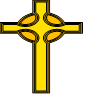 Writing Progression Chart 2023-24We care, we share, we value.NurseryReceptionYear 1Year 2Year 3Year 4Year 5Year 6Grammar – WordSometimes gives meaning to marks as they draw or paint.Ascribes meanings to marks that they see in different places.Sometimes gives meaning to marks as they draw or paint.Ascribes meanings to marks that they see in different places.Use plural nounsuffixes - s and -esAdd suffixes to verbs where no change is needed to the root  Change the meaning of verbs and adjectives by adding prefix un-Form nouns using suffixes such as –ness,– er and by compounding [for example, whiteboard, superman]Form adjectives using suffixes such as –ful, – less (A fuller list of suffixes can be found on page 46 in the year 2 spelling section inEnglish Appendix 1)Use the suffixes –er, – est in adjectives and use –ly in Standard English to turn adjectives into adverbsForm nouns with a range of prefixes [for example super–, anti–, auto–]Use a or an according to whether the next word begins with a vowel or con-sonantRecognise the grammatical difference betweenplural and possessive – sUse standard English forms for verb inflections instead of local spoken forms [for example, we were instead of we was, or I did instead of I done]Convert nouns or adjectives into verbs using suffixes [forexample, –ate; –ise; –ify]Use verb prefixes [for example, dis–, de–, mis–, over– and re–]Recognise vocabulary and structures for formal speech and writing, including subjunctive formsGrammar Sentence – Cohesion DetailWrite expanded nounphrases for description and specification [for example, the bluebutterfly, plain flour, the man in the moon]Expand noun phrases by the addition of modifying adjectives, nouns and preposition phrases (e.g. the teacher expanded to:the strict maths teacher with curly hair)Use relative clauses beginning with who, which, where, when, whose, that, or anomitted relative pronounGrammar Sentence –Cohesion Varying Sentence TypeCombine words tomake sentencesLeave spaces between wordsJoin words and clauses using andSequence sentences to form short narrativesUse subordination (using when, if, that, because) and coordination (using or, and, but)Write sentences with different forms: Statement, question, exclamation or commandExpress time, place and cause using conjunctions [for example, when, before, after, while, so, because], adverbs [for example, then, next, soon, therefore], or prepositions [for example, before, after, during, in, because of]Extend the range of sentences with more than one clause by using a wider range of conjunctions, including when, if, because, althoughUse relative clauses beginning with who, which, where, when, whose, that, or anomitted relative pronounGrammar Cohesion – ParagraphsWrite demarcated sentences.Group related ideas into paragraphs Use headings and subheadings to aid presentationUse paragraphs to organise ideas arounda themeOrganise paragraphs around a theme with a focus on more complex narrativestructuresUse layout devicesGrammar Cohesion – Within ParagraphsExpressing time, place and cause using conjunctions, adverbs and prepositionsUse Fronted adverbials [for example, later that day, I heard the bad news.]Choose appropriate pronouns or nouns within and across sentences to aid cohesion and avoid repetitionUse devices to build cohesion within a paragraph [forexample, then, after that, this, firstly]Grammar Cohesion – Between ParagraphsExpressing time, place and cause using conjunctions, adverbs and prepositionsUse Fronted adverbials [for example, later that day, I heard the bad news.]Link ideas across paragraphs using adverbials of time [for example, later], place [for example, nearby] and number [for example, secondly] or tense choices [for example, he had seen her before]Link ideas across paragraphs using a wider range of cohesive devices [for example, repetition, adverbials, ellipsis]Grammar Cohesion – TensesUse present and past tenses correctly and consistentlyUse the progressive form of verbs in the present and past tense to mark actions in progress [for example, she is drumming, he was shouting]Use the present perfect form of verbs instead of the simple past [for example, He has gone out to play contrasted with He went out to play]Revisit progressive and perfect verb forms for past and present.Link ideas using tense choices Use modal verbs [for example, might, should, will, must] or adverbs [for example, perhaps, surely] to indicate degrees of possibilityUse the passive to affect the presentation of information in a sentence [for example, I broke the window in the greenhouse versus The window in the greenhouse was broken (by me)].Use subjunctive forms such as If I were or Were they to come in some very formal writing and speechGrammar Punctuation – TensesUse capital letters and full stops to demarcate sentences.Use a capital letter for names of people, places, the days of the week, and the personal pronoun ‘I’Punctuate sentences using a capital letterUse capital letters, full stops, question marks and exclamation marks to demarcate sentencesUse commas toseparate items in a listUse inverted commas to punctuate direct speechUse commas afterfronted adverbialsIndicate apostrophes to mark plural possession [for example, the girl’sUse commas to clarify meaning or avoid ambiguityUse brackets, dashes or commas to indicate parenthesisUse the semi-colon, colon and dash to mark the boundary between independent clauses [for example,it’s raining; I’m fed up]and a full stop, question mark or exclamation mark Use apostrophes to mark where letters are missing in spelling and to mark singular possession in nouns [for example, the girl’s name] name, the girls’ names] Use inverted commas and other punctuation to indicate direct speech [for example, a comma after the reporting clause; end punctuation within inverted commas: The conductor shouted, “Sit down!”] Use the colon to introduce a list and use semi-colons within lists Punctuate bullet points consistently  Use hyphens to avoid ambiguity [for example, man eating shark versus maneating shark, or recover versus recover] Writing CompositionSometimes gives meaning to marks as they draw or paint.  Ascribes meanings to marks that they see in different places. Write simple sentences which can be read by themselves & others. Write sentences: Say out loud what is going to be written about Compose a sentence orally before writing it Sequence sentences to form short narratives Reread and check sense Discuss what has been written with the teacher or other pupils Read writing aloud clearly enough to be heard by peers and the teacher Develop positive attitudes towards and stamina for writing: Write narratives about personal experiences and those of others (real and fictional) Write about real events Write poetry. Write for different purposes Plan or say out loud what is going to be written about Write down ideas, key words, new vocabulary Encapsulate what is to be written, sentence by sentence. Make simple additions, revisions and corrections: Evaluate writing with the teacher and other pupils Re-read to check sense Proofread to check for errors in spelling, grammar and punctuation Read aloud with intonation Plan writing: Plan writing by discussing the structure, vocab and grammar of similar writing Discuss and record ideas. Draft and write: Compose and rehearse sentences orally Build a varied and rich vocabulary Build an increasing range of sentence structures In narratives, create settings, characters and plot In nonnarrative use simple organisational devices such as heading, subheadings. Evaluate and edit: Assess the effectiveness of own and others’ writing Propose changes to grammar and vocabulary to improve consistency Proof-read for spelling and punctuation errors Read aloud own writing using appropriate intonation and controlling the tone and volume so that the meaning is clear.Plan writing: Plan writing by discussing the structure, vocab and grammar of similar writing Discuss and record ideas. Draft and write: Compose and rehearse sentences orally Build a varied and rich vocabulary Build an increasing range of sentence structures In narratives, create settings, characters and plot In nonnarrative use simple organisational devices such as heading, subheadings. Evaluate and edit: Assess the effectiveness of own and others’ writing Propose changes to grammar and vocabulary to improve consistency Proof-read for spelling and punctuation errors Read aloud own writing using appropriate intonation and controlling the tone and volume so that the meaning is clear. Plan writing: Identify the audience for and purpose of writing Note and develop initial ideas, drawing on reading and research Draft and write: Enhance meaning through selecting appropriate grammar and vocabulary Describe settings, characters and atmosphere Integrate dialogue to convey character and advance the action Précis longer passages Use a wide range of devices to build cohesion Use organisational and presentational devices  Evaluate and edit: Propose changes to vocabulary, grammar and punctuation to enhance effects and clarify meaning Use consistent and correct tense Subject and verb agreement when using singular and plurals Distinguish between the language of speech and writing Choose the appropriate register Proof-read for spelling and punctuation errorsPlan writing: Identify the audience for and purpose of writing Note and develop initial ideas, drawing on reading and research Draft and write: Enhance meaning through selecting appropriate grammar and vocabulary Describe settings, characters and atmosphere Integrate dialogue to convey character and advance the action Précis longer passages Use a wide range of devices to build cohesion Use organisational and presentational devices  Evaluate and edit: Propose changes to vocabulary, grammar and punctuation to enhance effects and clarify meaning Use consistent and correct tense Subject and verb agreement when using singular and plurals Distinguish between the language of speech and writing Choose the appropriate register Proof-read for spelling and punctuation errors